Праздничная программа,посвященная313-летиюгорода БИЙСКА и 350-летию со Дня рождения Петра I17.30 и 20.00 экскурсии от памятника Петра I до сквера Бийской крепости (Советская, 21б).Экскурсовод - старший научный сотрудник Бийского краеведческого музея Официальная часть 16.00-16.40Напротив парка Л. Гаркавого Локация«Музыкальная ретроспектива» 17.00-20.00Музыкальная РЕТРО-программа 1920-1950 годов XX столетияЛокация«Народная культура»        (Парк Л. Гаркавого)16.40-21.00Ярмарка ремесел;Настольные игры;Зоны купеческого чаепития;Народные подвижные игры;Тростевой театр «Сказ о том, как Бийск - град строился» в 17.30. Площадка МБУ «ЦБС г. Бийска»(Парк Л. Гаркавого)16.00-18.00Выставки, квест, фотозоны.Площадка МБУ «МЦ «Родина»(ул. Советская, 4)18.00-21.00Призовой Квест, Презентация мобильного приложения «Узнай город».Локация«Православная культура»(ул. Советская, 13, Успенский Кафедральный Собор) 18.00-21.00концерт колокольного звона в 15.20;Обзорная экскурсия;Экскурсия на колокольню;Мастер-класс по каллиграфии; Концерт мужского хора певчих Успенского Кафедрального Собора.Площадка художников(напротив Городского сада)16.00-21.00Локация «Казачья станица»(Напротив Городского сада)17.30-21.00Торжественная присяга, песни, мастер-классы.Локация «Юнармия»(Напротив Городского сада)18.00-21.00Торжественная присяга Юнармии, мастер-классы, выставка макетов вооружения.Хоровод единенияКуклы-Берегини(Напротив Городского сада)19.00Локация«Светское общество»(Советская, 16)18.00-21.00«Петровские ассамблеи»Танцевальная программа с мастер-классами, основы этикета 19 века.Площадка «КИНОТЕАТР «КОСМОРАМА»(Городской сад)16.00-20.00Спектакль «Садко» в 20.00Локация«Бийский «Арбат»(ул. Советская, 21а)16.00-21.00Концертная программа;Мастер-классы;Выставка-продажа;Подвижные игры; Фотозоны.Участие мисс и мисисс Бийск от журнала «Бийчанка»(ул. Советская)Площадка «Бийское Родословное объединение» выставка родословных«История моей семьи»(ул. Советская, 9)16.00-20.00Музыкальная группа «Авторы»напротив парка Л. Гаркавого 20.00-21.00Флешмоб от Петра Iпарк Л. Гаркавого19.00г. Бийск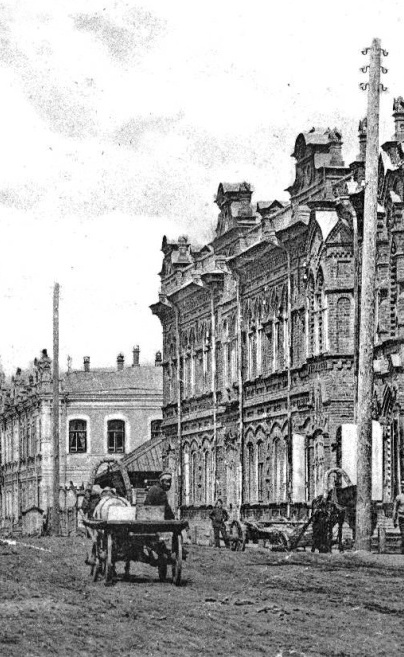 18 июня313-летию  БИЙСКАи 350-летию со Дня рождения Петра Iпосвящается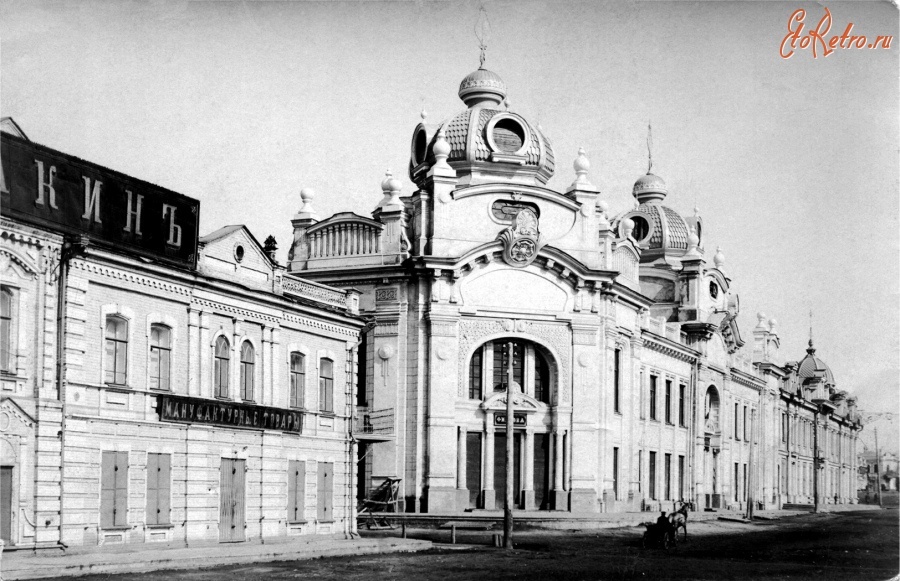 «Прогулки по старому городу»ул. Советская (старый центр)с 16.00-21.00